NOTABLE QUOTES“You develop a team to achieve what one person cannot accomplish alone. All of us alone are weaker, by far, than if all of us are together.”      - Coach K“Players are made in the off-season, teams are made during the season.”                                             - Unknown“It’s not the ball, Stupid!”                                         - Charles Lyons“Sometimes a player’s greatest challenge is coming to grips with his role on the team”      - Scottie Pippen“The difference between an extraordinary player and an ordinary player is that little extra.”                                     - Michael Burks“It’s what you learn, after you know it all, that counts.”         - John Wooden“If you pay attention to the grandstands…it won’t be long before you join them.”              - Anonymous

“Do not let what you cannot do interfere with what you can do.”                                     – John Wooden“Coming together is a beginning; keeping together is progress; working together is success”                                         – Henry Ford“We train in practice, coach on the court, and mentor 24/7”                                       - Charles Lyons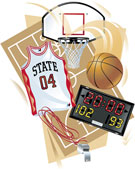 Central Texas STARZZP.O. Box 1174Copperas Cove, Texas 76522Charles LyonsProgram Director         254-290-0730Dorothy LyonsProgram Director   254-290-0679Visit our website at: www.starzzbasketball.comEmail us at: ccstarzz09@aol.comFollow us on FACEBOOKUpdated January 2017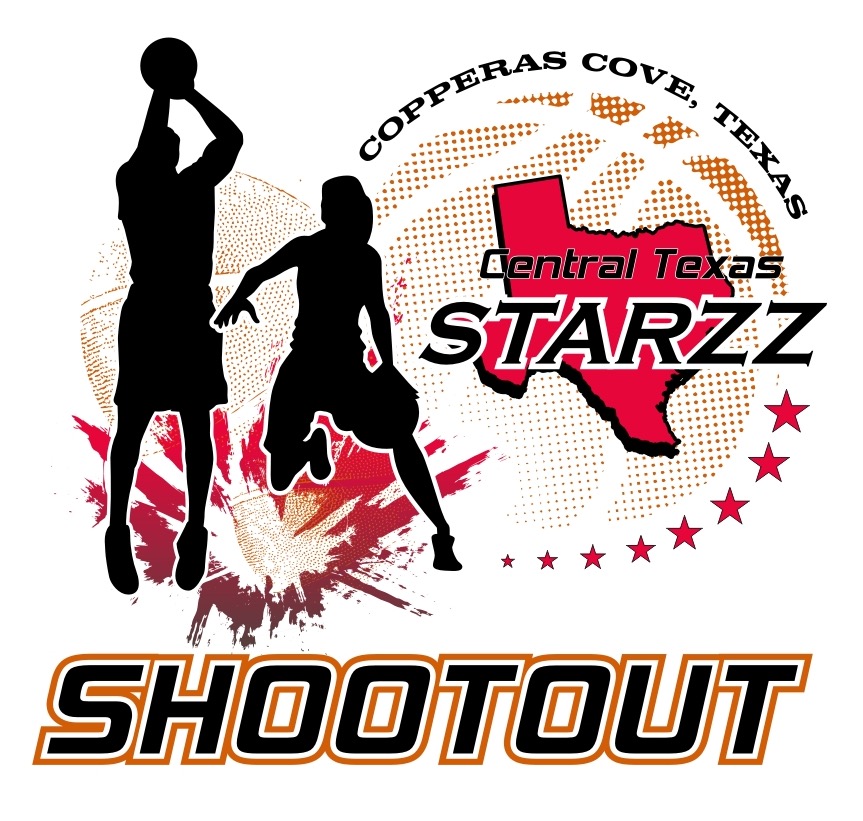 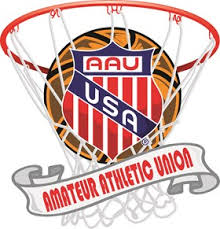                     ABOUT USThe Central Texas STARZZ is a non-profit 501(C)3 youth services program, an affiliate of the Amateur Athletic Union (AAU).  In 2009, discovering a vital need for additional youth basketball opportunities in the local community, Charles and Dorothy Lyons started the Central Texas STARZZ. Since our beginning, many outstanding young adults have worn the Red and Black of the Central Texas STARZZ.  Join us as we start a new year!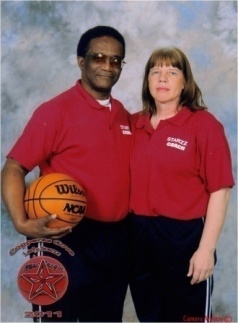 OUR MISSIONThe mission of the Central Texas STARZZ is to provide an opportunity for our young people to develop and improve their basketball skills, as well as their personal development.  Through basketball, we hope to teach valuable life lessons about teamwork, discipline, respect, hard through participation in a very competitive sport. OUR GOALSa.  To become one of the premier basketball programs within Central Texas.b.   To provide a quality and competitive youth basketball program.c.  To teach the fundamentals of the game, sportsmanship, and teamwork. d.    To prepare players to play at the next level. FINANCIAL COMMITTMENTThe Central Texas STARZZ will provide a competitive schedule of weekend tournaments for our players from April through July.  We can expect to play at least six weekend tournaments between the months of April and July. For some teams, overnight tournaments may be a possibility. Tournament dates and locations will be determined by the team coach. Coaches will provide a tournament schedule before the season starts.  However, changes may occur as additional tournament opportunities become available.We must charge a player participation fee. These fees will be used to offset operating expenses such as tournament entrance fees, cost of uniforms, equipment, insurance and general operating expenses. The participation fee for this year has not been determined but will be based on number of team participants and team objectives. Total fee amounts are  due at registration, unless prior arrangements have been made with the Coach or Program Director.  We do not expect participation fees alone to cover all of our operating expenses.  We do expect coaches, parents, and players to participate in team and program fundraisers to raise additional funds.  We hope the generosity of the local community will support us through donations and sponsorships. So we encourage our players, family members, and supporters to seek out these sponsors.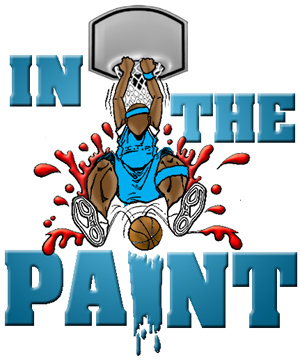 TOURNAMENTSTournaments will be played throughout the local area on weekends, both Saturday and Sunday.  In some instances, we may be asked to play on a Friday.  This is not the norm and may occur only once or twice.  Parents will be asked to provide transportation to and from tournament sites for their children. We believe that parents should attend as many tournaments as possible to support their children.  We realize this is not always possible and we will work with parents to resolve any transportation issues that may arise.Parents, other family members, and friends attending weekend tournaments will have tournament admission costs, food costs, and travel expenses.  This is the most expensive part of travel program.  Tournament admission cost could be as much as $8-$10 per adult a day.  Some tournaments may be two days.  Then there is cost of food and transportation. It can get very expensive for a weekend.  Best situation is no more than two tournaments per month.  If the tournament requires overnight lodging, those team expenses should be off set by fundraising and donations.  Parents will be required to pay their own lodging expenses.  The Central Texas STARZZ program may attempt to cover some portions of lodging expenses for players through fundraising.Please consider these expenses when determining the total financial costs of participation in this program.We are available to discuss our program with you further.  Please contact us!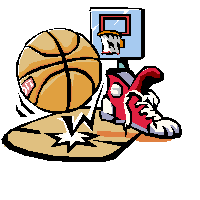 